Supplementary InformationGlacier mass balance estimates over High Mountain Asia from 2000 to 2021 based on ICESat-2 and NASADEM  Yubin Fan1,2,3, Chang-Qing Ke1,2,3*, Xiaobing Zhou4, Xiaoyi Shen1,2,3, Xuening Yu1,2,3, Drolma Lhakpa51 Jiangsu Provincial Key Laboratory of Geographic Information Science and Technology, Key Laboratory for Land Satellite Remote Sensing Applications of Ministry of Natural Resources, School of Geography and Ocean Science, Nanjing University, Nanjing, 210023 China.2 Collaborative Innovation Center of Novel Software Technology and Industrialization, Nanjing, 210023 China.3 Collaborative Innovation Center of South China Sea Studies, Nanjing, 210023 China.4 The Department of Geophysical Engineering, Montana Tech of the University of Montana, Butte, MT 59701 USA5 Institute of Tibetan Plateau Atmospheric and Environmental Sciences, Tibet Meteorological Bureau, Lhasa 850000, China.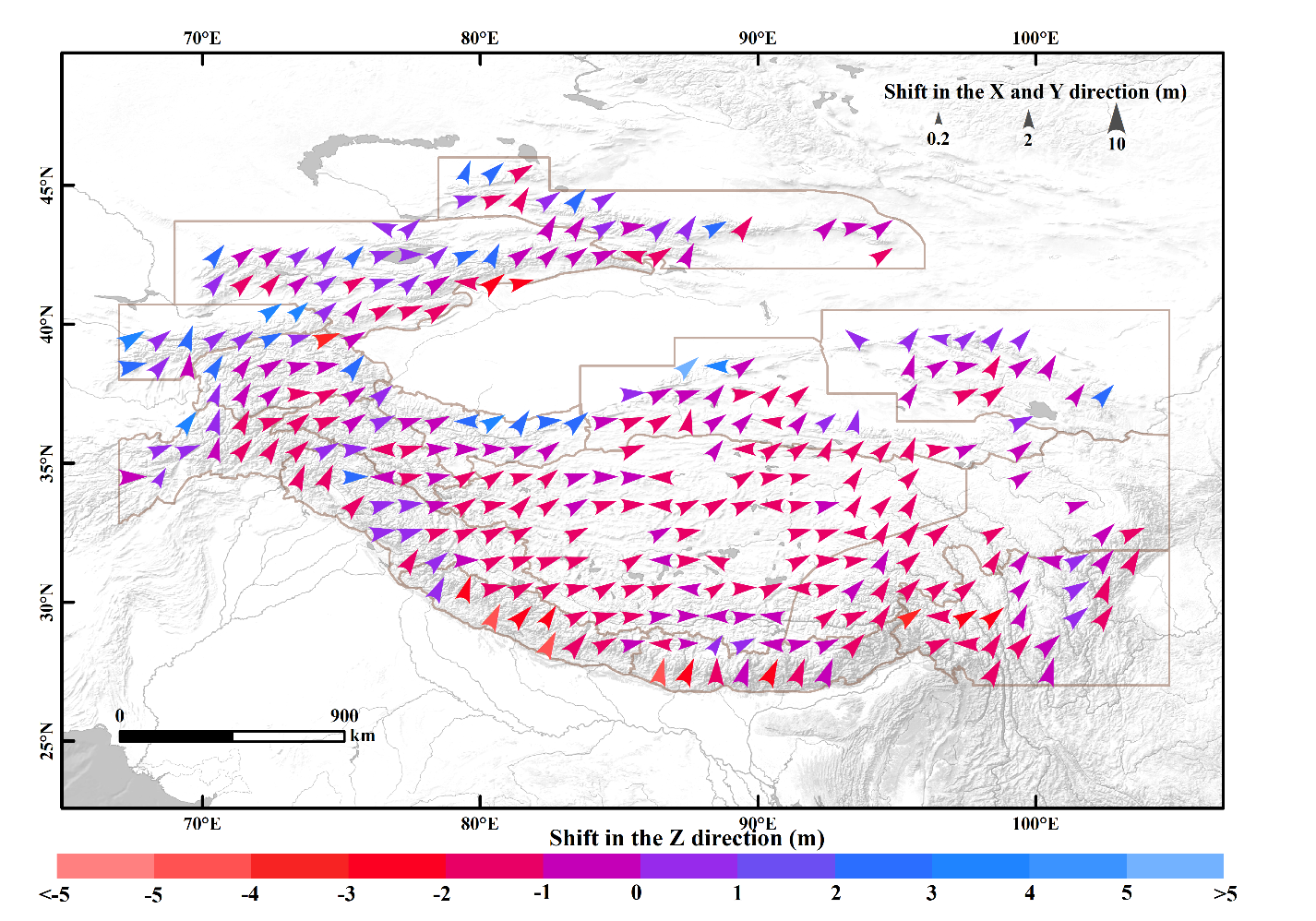 Fig. S1. Aggregated displacement information during co-registration for each 1° *1° grid over the HMA. The arrow size indicates the offset length in the X and Y directions, the directions represent the direction of the offset vector, and the colors denote the offset vector in the Z direction.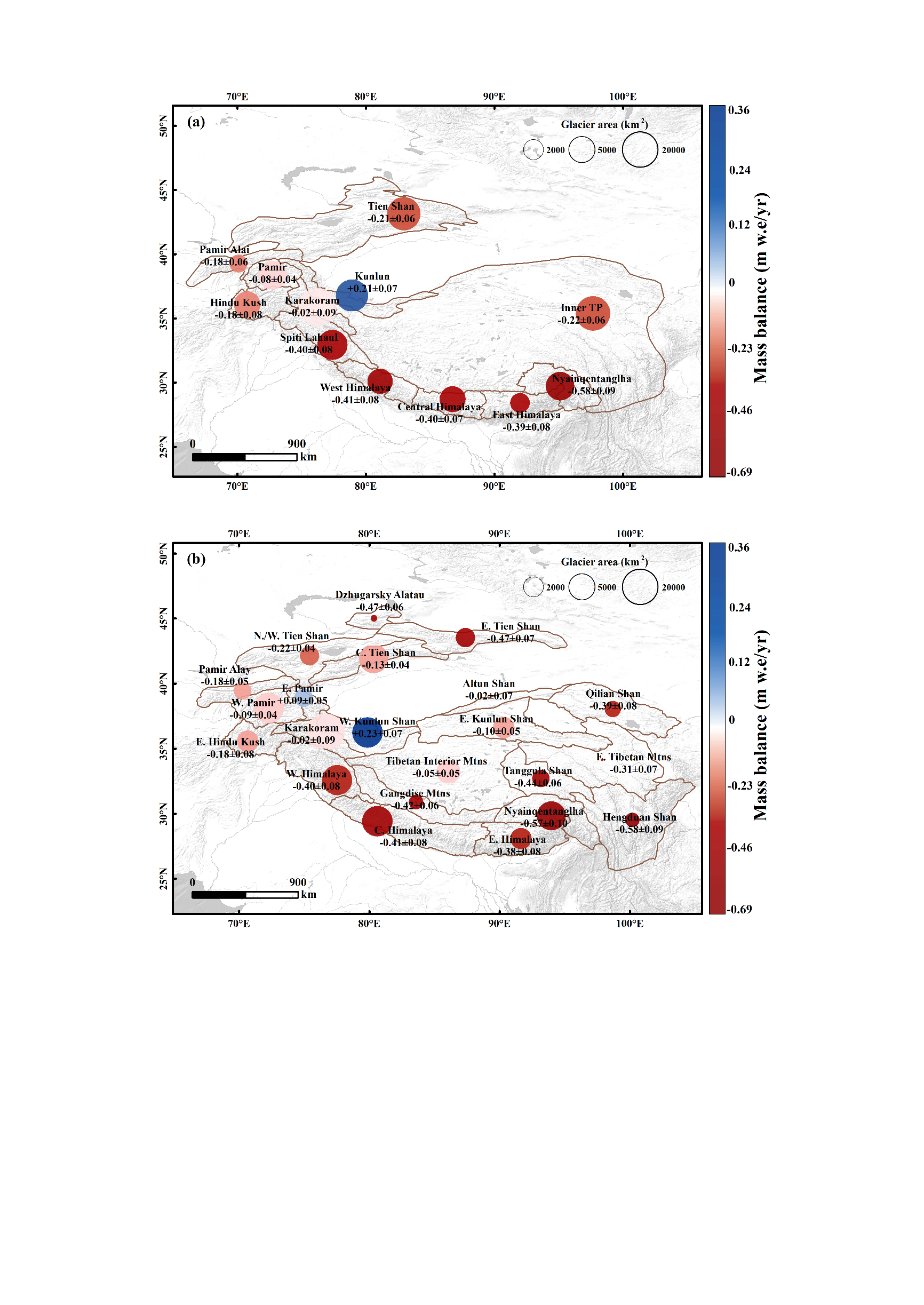 Fig. S2. Specific glacier mass balance (m w.e/yr) for the period from 2000 to 2021, aggregated over Kääb et al. (2015) (a) and HiMAP (b) regions.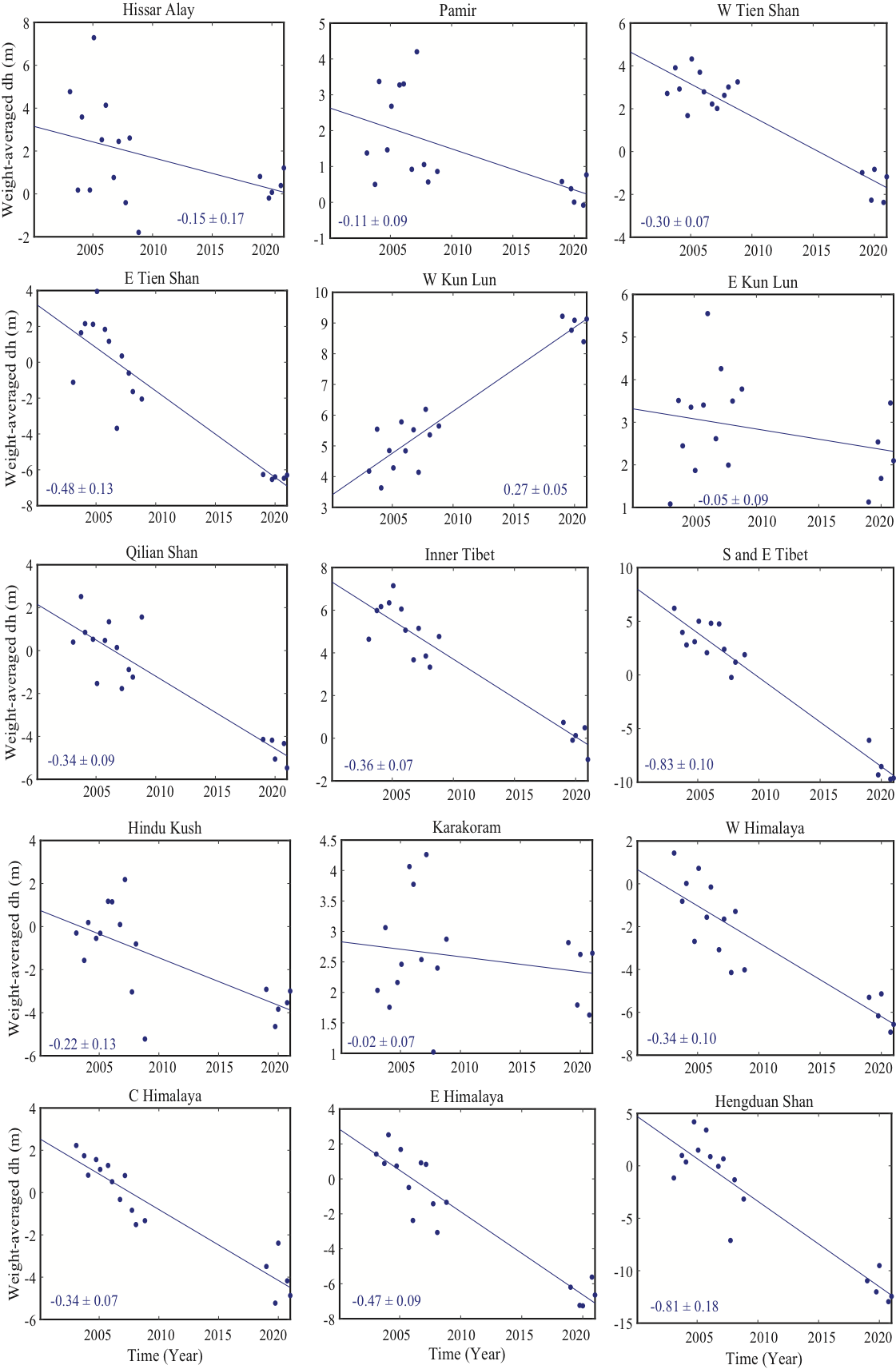 Fig. S3. Linear-fit of ICESat/ICESat-2 height differences between SRTM, only autumn and winter measurements were plotted. The blue line represents the linear trend line from 2003 to 2021 with the fitted elevation changes marked next to it. 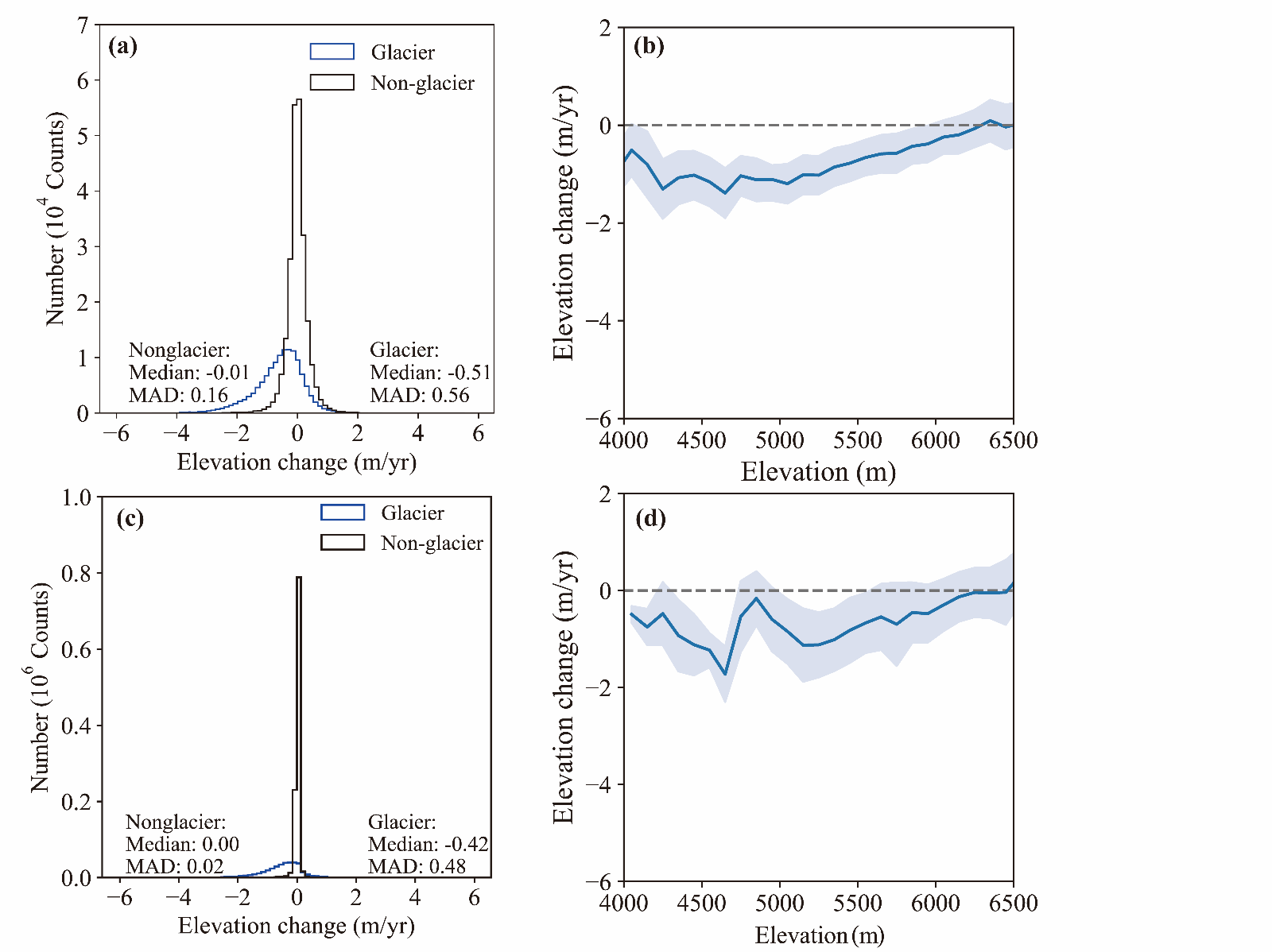 Fig. S4. On-glacier elevation change rates (dh/dt) derived from this study (a, b), compared to that from ASTER DEMs (2000-2019, Hugonnet et al., 2021) (c, d) over the East Himalaya Mountains. The left panel (a, c) shows the histograms of dh/dt on glacier and non-glacier areas, and the right panel (b, d) shows the altitude distribution of glacier elevation change. Table S1. Region-wide mass balance aggregated over RGI boundary from 2000 to 2021 obtained from different penetration corrections. Units are given in m w.e/yr. Method 1: using the penetration depths of doubling elevation differences of the X-band and C-band SRTM DEM can estimate the penetration depth. Method 2: using the penetration depths of ICESat extrapolation. Regions with large discrepancies are marked in bold. Method 3: ignoring the penetration in the autumn and using autumn-acquired ICESat-2 for mass balance estimation.Table S2. Region-wide mass balance compared with previous studies aggregated over Kääb boundary. Regions with large discrepancies are marked in bold.Table S3. Region-wide mass balance compared with previous studies aggregated over HiMAP boundary. Regions with large discrepancies are marked in bold.Table S4. River basin discharge compared with previous studies. Units are given in Gt/yr, and N/A means data are not available in the region. ITP: Inner Tibetan Plateau, ITP_E: Inner Tibetan Plateau Extended. Regions with large discrepancies are marked in boldRegionMethod 1Method 2Method 3Hissar Alay-0.18 ± 0.10-0.20 ± 0.09-0.05 ± 0.10Pamir-0.07 ± 0.12-0.05 ± 0.07-0.04 ± 0.12W Tien Shan-0.15 ± 0.10-0.19 ± 0.07-0.10 ± 0.09E Tien Shan-0.47 ± 0.07-0.46 ± 0.13-0.34 ± 0.07W Kun Lun+0.23 ± 0.13+0.18 ± 0.04+0.32 ± 0.14E Kun Lun-0.09 ± 0.07-0.02 ± 0.05+0.09 ± 0.06Qilian Shan-0.38 ± 0.12-0.28 ± 0.08-0.17 ± 0.11Inner Tibet-0.25 ± 0.06-0.38 ± 0.08-0.07 ± 0.06S and E Tibet-0.47 ± 0.11-0.71 ± 0.14-0.68 ± 0.12Hindu Kush-0.18 ± 0.15-0.16 ± 0.14-0.17 ± 0.15Karakoram-0.03 ± 0.12-0.02 ± 0.07+0.04 ± 0.12W Himalaya-0.42 ± 0.10-0.37 ± 0.06-0.37 ± 0.10C Himalaya-0.41 ± 0.08-0.39 ± 0.08-0.25 ± 0.07E Himalaya-0.35 ± 0.09-0.52 ± 0.08-0.34 ± 0.10Hengduan Shan-0.62 ± 0.10-0.74 ± 0.23-0.53 ± 0.09RegionThis study(2000-2021)Kääb et al., 2015 (2003-2009)Brun et al., 2017(2000-2016)Shean et al.,2020 (2000-2018)Jakob et al., 2021 (2010-2019)Wang et al.,2021 (2003-2019)Central Himalaya-0.40 ± 0.07–0.31 ± 0.14−0.33 ± 0.20-0.36 ± 0.09-0.45 ± 0.14-0.53 ± 0.18East Himalaya-0.39 ± 0.08–0.76 ± 0.20−0.42 ± 0.20-0.55 ± 0.17-0.74 ± 0.28-0.82 ± 0.18Hindu Kush-0.18 ± 0.08–0.42 ± 0.18−0.12 ± 0.07-0.09 ± 0.06-0.23 ± 0.08-0.20 ± 0.18Inner TP-0.22 ± 0.06–0.06 ± 0.06−0.14 ± 0.07-0.22 ± 0.05-0.34 ± 0.09-0.32 ± 0.18Karakoram-0.02 ± 0.09–0.09 ± 0.12−0.03 ± 0.07-0.04 ± 0.04-0.05 ± 0.03-0.14 ± 0.18Kunlun+0.21 ± 0.07+0.18 ± 0.14+0.14 ± 0.08+0.04 ± 0.04+0.01 ± 0.05+0.14 ± 0.18Nyainqentanglha-0.58 ± 0.09–0.59 ± 0.27−0.62 ± 0.23-0.50 ± 0.15-0.95 ± 0.19-0.91 ± 0.18Pamir Alai-0.18 ± 0.06NA−0.04 ± 0.07-0.04 ± 0.09-0.22 ± 0.22NAPamir-0.08 ± 0.04–0.41 ± 0.24−0.08 ± 0.07-0.11 ± 0.04-0.24 ± 0.06-0.20 ± 0.18Spiti Lahaul-0.40 ± 0.08–0.42 ± 0.26−0.37 ± 0.09-0.31 ± 0.08-0.26 ± 0.08-0.48 ± 0.18Tien Shan-0.21 ± 0.06–0.37 ± 0.31−0.28 ± 0.20-0.29 ± 0.07-0.38 ± 0.06-0.38 ± 0.18West Himalaya-0.41 ± 0.08–0.37 ± 0.15−0.34 ± 0.09-0.37 ± 0.09-0.41 ± 0.16-0.54 ± 0.18RegionThis study (2000-2021)Shean et al.,2020 (2000-2018)Jakob et al., 2021 (2010-2019)Altun Shan-0.07 ± 0.08-0.03 ± 0.08-0.28 ± 0.24Central Himalaya-0.41 ± 0.08−0.37 ± 0.08-0.44 ± 0.10Central Tien Shan-0.13 ± 0.04−0.23 ± 0.08-0.31 ± 0.05Dzhungarsky Alatau-0.47 ± 0.06−0.49 ± 0.16-0.56 ± 0.33Eastern Himalaya-0.38 ± 0.08-0.52 ± 0.15-0.69 ± 0.24Eastern Hindu Kush-0.18 ± 0.08−0.10 ± 0.07-0.27 ± 0.12Eastern Kunlun Shan-0.10 ± 0.05−0.07 ± 0.07-0.49 ± 0.11Eastern Pamir+0.09 ± 0.05+0.04 ± 0.06-0.22 ± 0.17Eastern Tibetan Mountains-0.31 ± 0.07−0.48 ± 0.20-0.78 ± 0.46Eastern Tien Shan-0.47 ± 0.07−0.49 ± 0.17-0.45 ± 0.14Gangdise Mountains-0.42 ± 0.06−0.38 ± 0.08-0.30 ± 0.36Hengduan Shan-0.58 ± 0.09−0.64 ± 0.15-0.92 ± 0.53Karakoram-0.02 ± 0.09−0.04 ± 0.04-0.06 ± 0.02Nyainqentanglha-0.57 ± 0.10−0.46 ± 0.14-0.89 ± 0.19Pamir Alay-0.18 ± 0.05−0.03 ± 0.10-0.21 ± 0.18Qilian Shan-0.39 ± 0.08−0.28 ± 0.07-0.30 ± 0.23Tanggula Shan-0.44 ± 0.06−0.38 ± 0.10-0.42 ± 0.14Tibetan Interior Mountains-0.05 ± 0.05−0.12 ± 0.05-0.10 ± 0.10Western Himalaya-0.40 ± 0.08−0.32 ± 0.08-0.25 ± 0.08Western Kunlun Shan+0.23 ± 0.07+0.04 ± 0.05+0.06 ± 0.04Western Pamir-0.09 ± 0.04+0.04 ± 0.06-0.22 ± 0.06Northern/Western Tien Shan-0.22 ± 0.04-0.27 ± 0.09-0.52 ± 0.28River basinThis studyKääb et al., 2015Brun et al., 2017 Shean et al., 2020Amu_Darya-1.56 ± 0.39-4.00 ± 0.80−1.00 ± 0.80-0.97 ± 0.38Brahmaputra-4.92 ± 0.82-12.60 ± 1.90−5.10 ± 2.10-4.87 ± 1.01Ganges-3.32 ± 0.67-4.10 ± 0.60−2.70 ± 0.70-3.19 ± 0.58Ili-1.91 ± 0.29NA−1.60 ± 0.90-1.94 ± 0.48Indus-4.99 ± 2.05-7.00 ± 0. 80−4.00 ± 2.00-3.53 ± 0.97ITP-1.01 ± 0.39NA−0.40 ± 0.50-0.91 ± 0.29ITP_E-0.90 ± 0.13NANA-0.66 ± 0.21Irrawady-0.03 ± 0.01NANA-0.01 ± 0.01Mekong-0.10 ± 0.01NA−0.09 ± 0.04-0.11 ± 0.03Salween-0.88 ± 0.12NA−0.80 ± 0.30-0.74 ± 0.16Syr_Darya-0.13 ± 0.06NA−0.30 ± 0.20-0.34 ± 0.15Tarim+2.91 ± 1.82+0.70 ± 1.00+0.40 ± 1.30-0.87 ± 0.71Yangtze-0.84 ± 0.12NA−0.50 ± 0.30-0.75 ± 0.17Yellow-0.02 ± 0.01NANA-0.08 ± 0.05